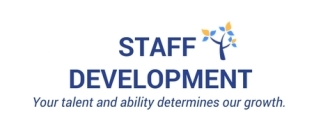 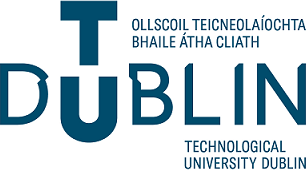 SHORT COURSE/WORKSHOP FUNDING SCHEME FOR STAFF INVOLVED IN TEACHING (TRAINING OF TRAINERS)APPLICATION FORMNOTE: Please read the Policy before completing this formTitle of Short Course/Workshop:     (please use block capitals)Target Audience:Proposed No. of Participants:Proposed TimetableProposed TimetableDate(s) of Course:No. of Days/Half-days over which course will run:No. of Hours per day:No. of repeat sessions, if any, for which application is being made:Outline how the Course/Workshop will upskill or train Staff in topics related to priorities in the Institute that are aligned to the Strategic Plan (Ref. Section 2 of Policy):Provide a Broad Outline of the learning objectives of the Course/Workshop including what the rationale is     for offering it:List the Topics that will be covered (in bullet point format):List the Topics that will be covered (in bullet point format):Course CostsTotal €Delivery:No. of Hours: Current Hourly Rate for Part Time Assistant Lecturer: €€External Consultants:(Name, Company, Address & state fee to be charged):(Name, Company, Address & state fee to be charged):€Travel & Subsistence:(External Deliverers Only)(Give details & approximate amount):(Give details & approximate amount):€Materials*:*list details of all materials & approximate costs e.g. disks, photocopying etc. N.B. Costs for operational software cannot be charged*list details of all materials & approximate costs e.g. disks, photocopying etc. N.B. Costs for operational software cannot be charged€Other Costs:Provide details:Provide details:€Total CostsTotal CostsTotal Costs€Name of    Course Organiser:List Name of TU Dublin Course Lecturer(s):Staff No:Staff No:   Contact Tel. No:   Contact Email:   School/Department:   College:DECLARATIONI wish to apply for funding for the above Course. Copyright provisions will not be breached in the development of the material of the Course.DECLARATIONI wish to apply for funding for the above Course. Copyright provisions will not be breached in the development of the material of the Course.DECLARATIONI wish to apply for funding for the above Course. Copyright provisions will not be breached in the development of the material of the Course.DECLARATIONI wish to apply for funding for the above Course. Copyright provisions will not be breached in the development of the material of the Course.DECLARATIONI wish to apply for funding for the above Course. Copyright provisions will not be breached in the development of the material of the Course.DECLARATIONI wish to apply for funding for the above Course. Copyright provisions will not be breached in the development of the material of the Course.Signed:                 _____________________________________                    Course OrganiserSigned:                 _____________________________________                    Course OrganiserSigned:                 _____________________________________                    Course OrganiserDate:          ____________________________Date:          ____________________________Date:          ____________________________ AUTHORISATION AUTHORISATION AUTHORISATION AUTHORISATION AUTHORISATION AUTHORISATIONApproved:                 _____________________________________                    Head of SchoolSigned:                 _____________________________________                    College DirectorApproved:                 _____________________________________                    Head of SchoolSigned:                 _____________________________________                    College DirectorApproved:                 _____________________________________                    Head of SchoolSigned:                 _____________________________________                    College DirectorDate:	          ____________________________Date:          ____________________________Date:	          ____________________________Date:          ____________________________Date:	          ____________________________Date:          ____________________________Completed application form to be returned to Head of Staff Development,TU Dublin, Aungier Street, Dublin 2Completed application form to be returned to Head of Staff Development,TU Dublin, Aungier Street, Dublin 2Completed application form to be returned to Head of Staff Development,TU Dublin, Aungier Street, Dublin 2Completed application form to be returned to Head of Staff Development,TU Dublin, Aungier Street, Dublin 2Completed application form to be returned to Head of Staff Development,TU Dublin, Aungier Street, Dublin 2Completed application form to be returned to Head of Staff Development,TU Dublin, Aungier Street, Dublin 2